本會宗旨是團結攝影愛好者，以推動正當、健康和反映現實生活的攝影創作活動。茲將入會辦法列後：(一)　凡愛好攝影人士，贊成本會宗旨者，均可參加本會。(二)　會員現有分下列兩種：(費用於2013年1月1日生效)(甲)　普通會員：入會時一次過繳交會費每年港幣150元，及另加基金港幣50元。(合共200元正)其後，續會費每年港幣150元。(乙)　永遠會員：一次過繳交港幣1,500元，並附 x 近照一張，以製作永遠會員證之用，會費一經繳交，恕不退還。 (三)　本會會員均有享受本會之一切活動，及應得之權利。(四)  由2011年4月1日起，本會會員欲申請補領會員證，普通會員證港幣20元正，永遠會員證港    	 幣50元正。(五)　通訊處：香港 灣仔 郵政信箱23130號。電子郵箱：member@seagullphoto.com.hk  (會員部專用)網址：www.seagullphoto.com.hk繳費辦法：    (1) 以支票付款：支票抬頭“海鷗攝影會有限公司”或“Sea Gull Photographic Association  	Limited”連同入會申請表寄交本會通訊處會員部收。    (2)	到中國銀行（香港）或南洋商業銀行、集友銀行任何一間分行存入本會戶口：	戶名：Sea Gull Photographic Association Limited，	帳號：070-917-1-049883-8，	在入數紙影印本背後寫上姓名，連同入會申請表寄交本會通訊處會員部收。海鷗攝影會入會申請表（請用正楷填寫）	    * 删除不適用者Rev. 1.1.2015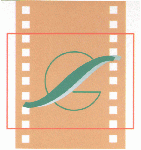 海鷗攝影會有限公司申請入會辦法姓 名 (中文)	(英文)(中文)	(英文)(中文)	(英文)性 別 *男∕女身份證號碼出生日期　　　　　　　年　　　　月　　　　日　　　　　　　年　　　　月　　　　日　　　　　　　年　　　　月　　　　日職 業聯絡電話(手提)　　　　　 (住宅) (手提)　　　　　 (住宅) (手提)　　　　　 (住宅) 通訊地址電子郵箱會員類別*普通 ∕ 永遠繳 費HK$         ( * 現金 / 支票 / 入數 )HK$         ( * 現金 / 支票 / 入數 )HK$         ( * 現金 / 支票 / 入數 )介紹人/會員编號 (如適用)申請人簽署申請日期由本會收據號碼填寫批准日期會員證編號